                    Gradu Amaierako Lana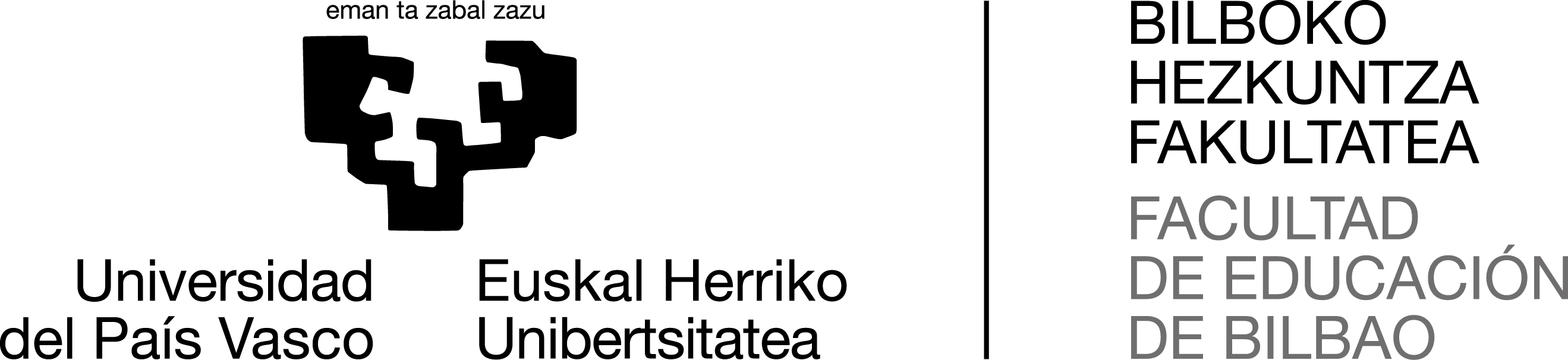 …………………. HEZKUNTZAKO GRADUA20…/20… ikasturteaLANAREN IZENBURUAEgilea:Zuzendaria:Leioan, 20...(e)ko ................aren ....(e)(a)nA U R K I B I D E A LANAREN IZENBURUAAzpizenburua (halakorik izanez gero)Izena Abizena AbizenaUPV/EHUAbstract-a GRALaren laburpen bat da. Gutxi gorabehera 100 hitzetan, lanaren helburuak, metodoa, emaitzak eta ondorioak azaldu behar dira, egindako lanaren garrantzia agerian uzten saiatuz. Lehenaldian idatzitako paragrafo bakarra izan ohi da, aipamenik, taularik edo koadrorik gabea. Bost hitz deskribatzaile edo gako jarri behar dira (zentratuta eta letra etzanez), lana errazago indexatzeko. Hezkuntzan espezializatutako thesaurus batetatik atera daitezke. Abstracteko testuak guztiz baliokidea izan behar du euskaraz, gaztelaniaz eta ingelesez/frantsesez. Testuaren gorputzerako aukeratutako letra mota eta tamaina bera erabiliz idatzi behar da, baina lerroarte soilarekin.Curriculuma, berrikuntza, hezkuntza eragilea, multimedia, eskolaAbstract-a GRALaren laburpen bat da. Gutxi gorabehera 100 hitzetan, lanaren helburuak, metodoa, emaitzak eta ondorioak azaldu behar dira, egindako lanaren garrantzia azaltzen saiatuz. Lehenaldian idatzitako paragrafo bakarra izan ohi da, aipamenik, taularik edo koadrorik gabea. Bost hitz deskribatzaile edo gako jarri behar dira (zentratuta eta letra etzanez), lana errazago indexatzeko. Hezkuntzan espezializatutako thesaurus batetatik atera daitezke. Abstracteko testuak guztiz baliokidea izan behar du euskaraz, gaztelaniaz eta ingelesez/frantsesez. Testuaren gorputzerako aukeratutako letra mota eta tamaina bera erabiliz idatzi behar da, baina lerroarte soilarekin.Curriculuma, berrikuntza, hezkuntza eragilea, multimedia, eskolaAbstract-a GRALaren laburpen bat da. Gutxi gorabehera 100 hitzetan, lanaren helburuak, metodoa, emaitzak eta ondorioak azaldu behar dira, egindako lanaren garrantzia azaltzen saiatuz. Lehenaldian idatzitako paragrafo bakarra izan ohi da, aipamenik, taularik edo koadrorik gabea. Bost hitz deskribatzaile edo gako jarri behar dira (zentratuta eta letra etzanez), lana errazago indexatzeko. Hezkuntzan espezializatutako thesaurus batetatik atera daitezke. Abstracteko testuak guztiz baliokidea izan behar du euskaraz, gaztelaniaz eta ingelesez/frantsesez. Testuaren gorputzerako aukeratutako letra mota eta tamaina bera erabiliz idatzi behar da, baina lerroarte soilarekin.Curriculuma, berrikuntza, hezkuntza eragilea, multimedia, eskolaSarreraAtal honetan GRALaren alderdi nagusiak garatu behar dira labur-labur, aurkezpen gisa (aurrerapena): aztertu nahi dena, gaiaren garrantziaren justifikazioa, aukeratutako GRAL motaren helburuak (ikerketa, berrikuntza, esku-hartzea edo jarduera ekintzaileak), erabiliko den metodologia eta aurreikus daitezkeen zenbait ondorio. Nolabait esateko, hemen gaia eta horren ondorengo garapena aurkeztu eta testuinguruan kokatu behar dira.Argi idaztea komeni da, estilo egokiarekin, eta arrazoiketa modu ordenatuan eta logika erabiliz eginez. Egingo dugun ibilbidea aurrez esatean datza, baina GRAL osoko fase komunei norberaren edukia gehituz. Gure laneko planaren aurkezpen pertsonalizatua eta justifikatua da. Ez da zeregin erraza; horregatik, lan osoa amaitutakoan, berrikustea eta behin betiko idaztea komeni da.Zure lana atalen eta azpiatalen arabera hobeto egituratu nahi izanez gero, izenburuak eta azpizenburuak erabil ditzakezu. Horretarako, formatua kopiatzeko brotxa erabiliz, formatu zehatza eta uniformea eman diezaiekezu. Gogoratu izenburuen eta azpizenburuen zenbakiek behetik goranzko ordenan egon behar dutela, eta letra lodiz idatzi behar direla. Ez da komeni azpimaila asko egitea. Izenburu guztien gainetik lerroarte bikoitza utzi behar da.Aurrera jarraitu aurretik, ‘Dokumentuaren mapa’ izenekoa egitea gomendatzen dizugu. Mapa hau zure lan osoaren oinarrizko egitura izango da, eta dokumentuan erraz mugitzen lagunduko dizun hiperesteka gisa funtzionatuko du. Txantiloi honetan dagoeneko sartuta dago. Sartzen duzun edozein izenburuk berdin funtziona dezake. Horretarako, ‘Hasi’ fitxako formatua kopiatzeko brotxa erabiliz, maila bereko beste izenburu bati emandako formatua kopiatu eta izenburu berriari itsats diezaiokezu. Dokumentuan idazten duzun bakoitzean, ‘Dokumentuaren ikuspegia/mapa’ aktibatuta eduki ezazu. Hala, zure pantailaren ezkerreko zutabean agertuko diren izenburuetan eta azpizenburuetan sakatuta, erraz mugitu ahal izango zara testu osoan. Baliabide hori oso erabilgarria da, izan ere, aurkibidea automatikoki sortzeko aukera ematen du, sortzen ari zaren izenburuak eta azpizenburuak erabiliz. Dena den, zeregin hori azken egunetarako utz dezakezu.Esparru teorikoa eta kontzeptuala: aurrekariak eta egungo egoeraAtal hau GRALaren zati nagusia eta funtsezkoena da. Bere egitura eta edukia aukeratutako GRAL motaren, ikasle bakoitzaren diseinuaren eta zuzendariak emandako orientazioen araberakoa da. Ohikoa da hasierako egitura pixkanaka aldatzea, ikaslea GRALa egiten doan heinean.Atal honetan, azterketaren helburua sakondu eta gaia testuinguruan zehatzago kokatu behar da. Aukeratutako gaiarekin zerikusia duten egileei, esperientzia esanguratsuei, aurrekariei, etabarrei egiten zaie erreferentzia. Aukeratutako gaiarekin eta GRAL estiloarekin zerikusia duten egileen edo esperientzia esanguratsuen aurrekari teoriko-praktikoak sistematizatu (ordenatu) behar dira. Komenigarria da nabarmentzea gaia ez dagoela guztiz agortuta, eta zure lana ekarpen berri bat dela. Hau da zure GRAL proposamenaren berritasuna, garrantzia eta egokitasuna justifikatzeko eta nabarmentzeko leku egokia.Konturatuko zinen moduan, atal honetan azterketaren helburua zehatzago definitzen da eta zure GRALa zuzenduko duten galdera nagusiak zehatzago idazten dira.Lagungarria izango zaizu jakitea bereziki zaindu behar dituzula azalpenen argitasuna, emandako arrazoien kalitatea, gaiari eta/edo metodologiari emandako ikuspegi edo gerturatze originala, eta hizkuntzaren eta iturri akademikoen erabilera zehatza; izan ere, modu horretan zure GRALaren ondorengo faseak zehaztasun eta koherentzia handiagoarekin gauzatu ahal izango dituzu.Aurrekariak: XX. mendea   [azpizenburu eredu bat izan daiteke]GRALak gutxi gorabehera 20-25 orrialde izango ditu, testua 1,5 puntuko lerroartearekin idatzita eta justifikatutako paragrafoekin. Letra mota Times New Roman, Arial edo Calibri izan daiteke (12 tamaina), eta paperak DIN A4 tamainakoa izan beharko du. Azalerako, Ikasle Gidan datorren eredua erabiliko da.Ez erabili letra etzana gehiegi; testua errazago irakurtzea ahalbidetzen duenean bakarrik erabil ezazu. Letra lodia izenburuetarako eta azpizenburuetarako bakarrik erabil ezazu.Lan akademiko batean, ohikoa da beste idazle batzuen aipamenak erabiltzea, gure pentsaerak aurrez egindako beste ekarpen batzuekin dituen antzekotasunak edo desadostasunak agerian uzteko. Aipamenak sartzeak arrazoiketa asko aberasten du, baina ebaki/itsatsi egin gabe eta plagiatu gabe egin behar da. Besteen pentsamenduak behar bezala aipatzeak ekarpen horiek norberaren pentsamendutik bereiztea ahalbidetzen du, eta egindako irakurketen kalitatearen eta zure pentsamendua sintetizatzeko gaitasunaren adierazgarri da. Horrez gain, zure diskurtsoa eta arrazoiketa antolatzeko erabiltzen ari zaren azterketa eta sintesi prozesuen kalitatea ere islatzen du. Aipamena lau lerro baino gutxiagokoa bada, testuan bertan sartu ohi da, aipamenaren hasieran eta amaieran komatxoak jarrita. Ondorengo esaldian adibide bat ikus dezakezu. Freireren (1990, 22. or.) arabera, “kalearen alde batean egonik, inor ezin egon daiteke gero beste aldean, kalean zeharkatu ezean. Alde honetan banago, ezin irits naiteke hango aldera handik abiaturik, hemendik baizik”. Ohartuko zinen moduan, erabiltzen den idazkera mota edozein dela ere, aipamenaren aurretik edo ondoren egilearen izena adierazi behar da beti (parentesi artean, argitalpenaren urtearekin eta aipamenari dagokion orrialde zenbakiarekin batera), interesa izan dezakeen edozein pertsonak kontsultatu ahal izan dezan.Zure testuan sartutako aipamenak lau lerro baino gehiago baditu, lerroarte soilarekin idatzi behar da, testu nagusitik bereizitako paragrafo batean, eta testuarekiko lau zuriuneko koskarekin. Ez da komatxo artean jarri behar, eta letra txikiagoa erabili behar da, 11 tamainakoa:Kalearen alde batean egonik, inor ezin egon daiteke gero beste aldean, kalean zeharkatu ezean. Alde honetan banago, ezin irits naiteke hango aldera handik abiaturik, hemendik baizik. Berdin gertatzen da errealitatearen ulerpen ez hain estu, ez hain zorrotzarekin ere. Hezigaiek –edonortzu direla ere- beren errealitate bereziari buruz dituzten ulerpen-mailak begirunez onartu behar ditugu. Haien askapenaren izenean gure ulerpena ezartzea askatasun-bide bezala irtenbide autoritarioa onartzea da. (Freire, 1990, 22. or.).Aipamen bat oso luzea bada eta zati batzuk bakarrik badira esanguratsuak, esaldi batzuk ken daitezke. Horretarako, aipamenean etenpuntuak jartzen dira, kako artean [...], bertan zati bat kendu dela adierazteko.Erreferentzia guztiak, bai testuan bai oin oharretan egindakoak, erreferentzia bibliografikoetan aipatu beharko dira (zure GRALaren azken azpizenburua). Erreferentzia horiek APA arauei jarraituz idatziko dira (6. arg., 2009). Word 2007 testu prozesadoreak lan hori dezente errazten du. ‘Erreferentziak’ fitxan, ‘APA Sixth’ estiloa aktiba ezazu; hala, aipamenak egiten dituzun heinean, fitxategi bat sortu ahal izango duzu, erabiltzen ari zaren bibliografiarekin. Fitxategi orokor bat sortzen dela ikusiko duzu, baina sartutako edozein argitalpenetan klik eginez gero, eskuineko zutabera igaro ahal izango duzu. Hala, zerrenda laburrago bat egin ahal izango duzu erabilitako bibliografiarekin. Kurtsorea erabiliz, zure GRALeko erreferentzia bibliografikoen atalean sar dezakezu. Ikus dezakezunez, zuk fitxa bibliografikoa bete besterik ez duzu egin behar; programa arduratzen da bibliografia APA arauen (6. arg., 2009) arabera idazteaz.MetodologiaAtal honetan datuak biltzeko eta aztertzeko erabilitako prozedura edo azterketa metodologia zehaztu behar da. Horrez gain, aukeraketa hori egin izanaren arrazoia ere azaldu beharko da. Metodologiak bat etorri behar du aukeratutako GRAL motarekin.Zure GRALeko testuan, ‘oin oharrak’ sar ditzakezu, idatzitako testutik kanpo zerbait argitzeko. Komenigarriena orri oinean jartzea da, behetik goranzko ordenan zenbakituta, testu nagusiaren letra mota berarekin (baina 10 tamaina erabilita, 1,0 lerroartearekin eta justifikatuta).Lanaren garapenaHemen erabilitako prozedura zehatz-mehatz adierazi behar da. Aukeratutako lagina eta bildutako datuei emandako tratamendua (kualitatiboa, kuantitatiboa edo mistoa) justifikatu behar dira.Ezin dugu ahaztu, testu bat idaztean akats ortografikoak egiten ditugula; akats horiek hautematen diren heinean zuzentzea komeni da, amaierarako utzi gabe. Akats ortografiko bat dagoenean hitza gorriz azpimarratuta agertzen dela ikusiko duzu. Akatsa zuzentzeko, jarri kurtsorea hitz horren gainean eta, eskuineko botoia sakatuz, aukeratu dagokion ortografia. Alabaina, aukera hori aktibatzeko, lehenengo sakatu ‘Berrikusi/Ortografia eta gramatika’, eta aukeratu erabili nahi duzun hizkuntza. Aukera hori dokumentu berean beste hizkuntza batean idatzitako paragrafoak zuzentzeko ere erabil daiteke (adibidez, ingelesez, euskaraz edo gaztelaniaz...). Horretarako, aipamena bera aukeratu eta dagokion hizkuntzako zuzentzaile ortografikoa aplikatu behar zaio.Hitz bat askotan errepikatzen dela ikusiz gero, jar ezazu kurtsorea hitzaren gainean eta saia zaitez sinonimoren batekin ordezten (‘Berrikusi/Sinonimoak’ fitxa).Testu batean, akats ortografikoez gain, akats tipografikoak ere egon daitezke. Horiek saihestu egin behar dira, testua errazago irakurtzeko eta ulertzeko. Kontuan izan arau hauek:Hitz baten ondoren koma, puntua, puntu eta koma, bi puntu, hiru puntu, etab. erabili behar izanez gero, beti aurreko hitzari itsatsita idatzi behar dira.Puntuaren, komaren, puntu eta komaren edo bi punturen ondoren, zuriune bat utzi behar da beti.Puntuaren ondoren letra larriz idatzi behar da.Izenbururen bati zenbakia jarriz gero, puntua jarri behar zaio, eta, beraz, ondoren zuriune bat utzi behar da. Adibide honetan ikus daitekeen moduan, izenburuko azken hitzaren ondoren ez da punturik jartzen (3. Lanaren garapena).Testuan sartzen den edozein irudik argazki oina izan behar du. Bertan, irudikatutakoa azaldu beharko da, labur-labur. Irudiak ez dira apaingarri soilak. Alderantziz, gai bat ulertzeko oso argigarriak izan daitezke. Testuan bertan irudia aipatzea komeni da, ‘(1. irudia)’ jarrita, irudiaren kokapena aldatu egin baitaiteke testu prozesadorearen edo bertsioaren arabera. Argazki oina idazteko, egin klik testuan sartutako irudian, eta aukeratu ‘Txertatu epigrafea’ ikonoa tresna barrako ‘Erreferentziak’ fitxan.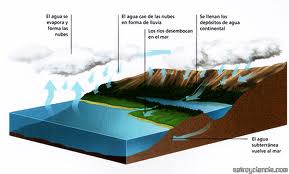 . Irudia. Uraren zikloaren eskemaGainerako irudietarako prozedura hori erabiliz gero, irudi guztietako zenbakiak automatikoki agertuko zaizkizu.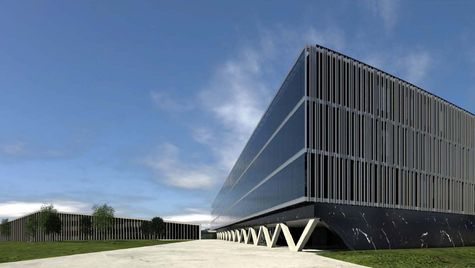 . Irudia. Bilboko Irakasleen Eskola (2011)Ikus dezakezunez, argazki oina testuan erabilitako letra mota berarekin dago idatzita, baina letra etzanez eta 9 tamaina erabilita.Taulak eta grafikoak oso erabilgarriak dira informazioa laburtzeko eta ikuspegi orokor bat emateko, baina ez da komeni taula eta grafiko gehiegi erabiltzea. Beharrezkoena bakarrik aipatu, eta kendu jakina den informazioa edo helarazi beharreko mezua okertu dezakeen zarata bisuala. Erabili taulak (edo koadroak) zenbaki bidezko datuak edo testu motzak jartzeko. Grafikoek (histograma, sektore diagrama, lerro diagrama, etab.), aldiz, zenbaki eskala bereko datuak konparatu ahal izateko aurkezpen bisual bat egitea ahalbidetuko dizute.Irudiek, taulek edo grafikoek zenbakiak izan behar dituzte beti, behetik gorantz ordenatuta, eta kasu bakoitzari dagokion legenda argigarriarekin. Oineko testua idazteko prozedura irudietarako erabilitako bera da. Kasu hauetan, ‘irudia’ hitzaren ordez, ‘Epigrafe berria/Grafikoa’ edo ‘Epigrafe berria/Taula’ aukeratu beharko duzu.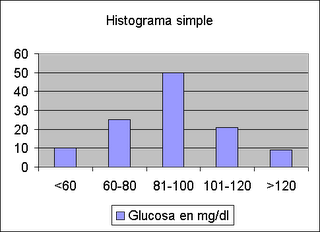 . Grafikoa. Biztanleriaren glukosa mailak, 1825eko irailean.Irudien kasuan bezala, testu nagusian grafikoari edo taulari erreferentzia egingo zaio, irudikatzen duena azalduz. Hala, grafikoaren edo taularen esanahia benetan adierazi nahi duen horretara bidera dezakezu. Hala egin ezean, testu idatziarekin zerikusirik ez duen elementu apaingarri bihurtzen da. Zure diskurtsoa hobeto ulertzea ahalbidetzen badu sar ezazu, bestela ez.Emaitzak eta ondorioakAtal honetan, aukeratutako estatistika edo interpretazio teknikak aplikatzean lortutako emaitzak adierazi behar dira. Informazioa lortutako emaitzak orokorrean edo zehatz-mehatz ulertzea ahalbidetzen duten grafikoetan, tauletan edo koadroetan antola edo sistematiza daiteke. Hizkuntza zuzena, argia, zehatza eta aukeratutako gaiari ondo dagokiona erabiltzea komeni da.Atal honetan ondorioak ere aipatuz gero (aparte eman daitezke, emaitza orokorragoetatik bereizteko), GRALaren hasieran finkatutako emaitza (edo emaitzak) zenbateraino lortu dugun hausnartuko dugu, baita egindako lana sorrarazi duen galdera eragileari erantzun diogun ere. Funtsean, landutako gaiaren eta horretarako jarraitutako prozesuaren alderdi nagusiei buruzko hausnarketa antolatu bat egingo dugu.Azkenik, etorkizuneko ikerketen, esku-hartzeen, berrikuntzen edo ekintzen helburu izan daitezkeen beste lan batzuk proposatzea eta arrazoitzea komeni da.Erreferentzia bibliografikoakAtal honetan, erabilitako material bibliografiko guztia aipatu behar da (orri oinetarako erabilitakoa barne), ordena alfabetikoan, egilearen (edo egileen) abizenaren arabera edo lana argitaratu duten instituzioen edo erakundeen izenaren arabera. Egile bakarraren hainbat argitalpen aipatu behar izanez gero, ordena kronologikoan agertuko dira (berrienetik zaharrenera). Urte bereko argitalpenei letra bat gehituko zaie, esaterako: 1987a, 1987b, 1987c, etab.. Word programak errez ordenatzen ditu bibliografiako paragrafoak tresna barrako ‘Hasera/AZ ikonoa’ erabiliz gero. Liburuen, aldizkarien edo web orrialdeen izenburuak beti letra etzanez idazten dira. Online bibliografiaren kasuan, kontsulta eguna eta helbide elektronikoa gehitu behar dira. Ikus dezagun adibide bat:Freire, P. (1990). Irakurtzeko egintzaren garrantzia elkar osatzen duten hiru idazkietan. Bilbo: Udako Euskal Unibertsitatea.García, M. eta Andreu, S. (2003). Las investigadoras científicas: Análisis sociológico del campo científico desde la perspectiva de género. Revista Complutense de Educación, 14, 337-360.Hernández, F. eta Ventura, M. (1998a). La organización del currículum y proyectos de trabajo. Es un caleidoscopio. Bartzelona: ICE-Grao.Hernández, F. eta Ventura, M. (1998b). Los proyectos de Trabajo una forma de organizar los conocimientos escolares. Bartzelona: ICE-Grao, 2011-06-03an hartua, hemendik:http://redescolar.ilce.edu.mx/redescolar/biblioteca/articulos/pdf/los_proyectos_de_trabajo.pdfSaéz Carreras,  J. (1997). La construcción de la pedagogía social: algunas vías de aproximación. In, A. Petrus (coordinador), Pedagogía Social (40-67 orr.). Bartzelona: Ariel Educación.Thompson, A. eta Crompton, H. (2010). ¿Están las TIC acabando con las habilidades necesarias para el pensamiento crítico? Portal educativo Eduteka, 2013-11-24an hartuta, hemendik: http://www.eduteka.org/modulos/6/134/1153/1E R A N S K I N A K[Atal hau aukerakoa da, eta bertan gaia hobeto ulertzeko erantsi beharreko alderdi guztiak sartu behar dira.Eranskin bat baino gehiago gehituz gero, orrialde desberdinetan aurkeztuko dira, horien ulermena erraztuko duten izenburu sinpleak eta txikienetik handienera ordenatutako zenbakiak jarrita.Testu nagusian erreferentzia egingo zaie, dagokien lekuan.]Sarrera .....................................................................................................................xEsparru teorikoa eta kontzeptuala: aurrekariak eta egungo egoera ………...….x Aurrekariak: XX. mendea …………..………………………………….xMetodologia …………………………………………..…………………….…xLanaren garapena …………..………………………………………..............…xEmaitzak eta ondorioak ………………………………….………………….…xErreferentzia bibliografikoak ……………………………….………………….xERANSKINAK (halakorik egonez gero)1. eranskina. Xxxxxxxxxxxxx …………………………..…………….…….….2. eranskina. Xxxxxxxxxxxxx …………………………..………….……….….3. eranskina. Xxxxxxxxxxxxx …………………………..……………………….4. eranskina. Xxxxxxxxxxxxx …………………………..…………………..…xxxx5. eranskina. Xxxxxxxxxxxxx …………………………..……………………….x